 Программа дополнительного образованияУмники и умницы: первые шаги в мире математикинаименование учебного предмета (курса)7-11 лет(возраст обучающихся)2021-2022 учебный год(срок реализации программы)Загайнова Елена Алексеевна(Ф.И.О. учителя, составившего   программу)г. Красноярскпояснительная запискаДанная программа предназначена для развития математических способностей учащихся, для формирования элементов логической и алгоритмической грамотности, коммуникативных умений младших школьников с применением коллективных форм организации занятий и использованием современных средств обучения.  В данной программе создана система заданий, направленных на развитие творческого и логического мышления у младшего школьника, включающую в себя умение наблюдать, сравнивать, обобщать, находить закономерности, строя простейшие предположения, проверять их, делая выводы, иллюстрировать их на примерах.Направленность (профиль) программы – естественнонаучная.Актуальность программы определена тем, что учащиеся должны иметь мотивацию к обучению математики, стремиться развивать свои интеллектуальные возможности. Новизна программы заключается в том, что в нее включено большое количество заданий на развитие логического мышления, памяти и задания исследовательского характера.Педагогическая целесообразность программы заключается в том, что в нее включены условия для повышения мотивации к обучению математике, развития интеллектуальных возможностей обучающихся.Отличительной особенностью данной программы является то, что она разработана на основе программы факультативного курса «Занимательная математика» Е.Э.Кочуровой, программы интегрированного курса «Математика и конструирование» С.И. Волковой, О.Л. Пчёлкиной, программы факультативного курса «Наглядная геометрия». 1-4 кл. Белошистой А.В., программа факультативного курса «Элементы геометрии в начальных классах». 1-4 кл. Шадриной И.В. Программа курса составлена в соответствии с требованиями Федерального государственного образовательного стандарта начального общего образования.Цель и задачи программыЦель программы – формирование логического мышления посредством освоения основ содержания математической деятельности.Задачи:задачи в обучении:Расширять кругозор обучающихся в различных областях элементарной математики; Способствовать формированию познавательных универсальных учебных действий, обучить методике выполнения логический заданий;Формировать элементы логической и алгоритмической грамотности; Научить анализировать представленный объект невысокой степени сложности, мысленно расчленяя его на основные составные части, уметь делать доступные выводы и обобщения, обосновывать собственные мысли; Формировать навыки исследовательской деятельности.задачи в развитии:Развивать коммуникативные умения младших школьников с применением коллективных форм организации занятий и использованием современных средств обучения; задачи в воспитании:Способствовать воспитанию интерес к предмету через занимательные упражнения; Программа предусматривает следующую организацию образовательного процесса: групповые занятия, продолжительность 1 час в неделю. Форма организации обучения: очная Возраст: программа рассчитана на детей 7-11 лет.Срок освоения: 1 год.Объем программы и режим работы: 64 часа, 2 раза в неделю.Категория учащихся по программе: возраст учащихся 7-11 лет.Срок реализации программы: 4 года.Формы и режим занятий:Форма обучения:– очная (сочетание аудиторных и выездных занятий) или очно-дистанционная (сочетание очных занятий и электронного обучения) или дистанционная (обучение с использованием дистанционных образовательных технологий).– групповая (занятия проводятся в одновозрастных или разновозрастных группах, численный состав группы – 19 человек) или индивидуальная.Планируемые результаты реализации программы результаты освоения «Умники и умницы: первые шаги в мире математики»В результате обучения ребёнок будетЗнать:как фиксировать математические отношения между объектами и группами объектов в знаково-символической форме (на моделях); как осуществлять расширенный поиск нужной информации в различных источниках, использовать её для решения задач, математических сообщений, изготовления объектов с использованием свойств геометрических фигур;как анализировать и систематизировать собранную информацию и представлять её в предложенной форме (пересказ, текст, таблицы).Уметь:описывать результаты учебных действий, используя математические термины и записи; понимать, что одна и та же математическая модель отражает одни и те же отношения между различными объектами; применять полученные знания в изменённых условиях; выделять из предложенного текста информацию по заданному условию, дополнять ею текст задачи с недостающими данными, составлять по ней текстовые задачи с разными вопросами и решать их; осуществлять поиск нужной информации в материале учебника и в других источниках (книги, аудио- и видеоносители, а также Интернет с помощью взрослых); представлять собранную в результате расширенного поиска информацию в разной форме (пересказ, текст, таблицы);устанавливать правило, по которому составлена последовательность объектов, продолжать её или восстанавливать в ней пропущенные объекты;проводить классификацию объектов по заданному или самостоятельно найденному признаку;обосновывать свои суждения, проводить аналогии и делать несложные обобщения.В результате обучения у ребёнка будетРазвита: пространственного воображения;мелкая моторика рук и глазомера;математическая и творческая способность.Воспитана:коммуникативная способность детей;культура труда и совершенствование трудовых навыков.Личностные результаты:Программные требования к уровню воспитанности:воспитание чувства справедливости, ответственности.Программные требования к уровню развития:развитие самостоятельности суждений, независимости и нестандартности мышления.развитие любознательности, сообразительности при выполнении разнообразных заданий проблемного и эвристического характера;развитие внимательности, настойчивости, целеустремленности, умения преодолевать трудности – качеств весьма важных в практической деятельности любого человека; Метапредметные результаты:Сравнивать разные приемы действий, выбирать удобные способы для выполнения конкретного задания. Моделировать в процессе совместного обсуждения алгоритм решения числового кроссворда; использовать его в ходе самостоятельной работы.Применять изученные способы учебной работы и приёмы вычислений для работы с числовыми головоломками.  Анализировать правила игры. Действовать в соответствии с заданными правилами. Включаться в групповую работу. Участвовать в обсуждении проблемных вопросов, высказывать собственное мнение и аргументировать его. Выполнять пробное учебное действие, фиксировать индивидуальное затруднение в пробном действии. Аргументировать свою позицию в коммуникации, учитывать разные мнения, использовать критерии для обоснования своего суждения. Сопоставлять полученный результат с заданным условием. Контролировать свою деятельность: обнаруживать и исправлять ошибки. Анализировать текст задачи: ориентироваться в тексте, выделять условие и вопрос, данные и искомые числа (величины). Искать и выбирать необходимую информацию, содержащуюся в тексте задачи, на рисунке или в таблице, для ответа на заданные вопросы. Моделировать ситуацию, описанную в тексте задачи. Использовать соответствующие знаково-символические средства для моделирования ситуации. Конструировать последовательность «шагов» (алгоритм) решения задачи. Объяснять (обосновывать) выполняемые и выполненные действия. Воспроизводить способ решения задачи. Сопоставлять полученный результат с заданным условием. Анализировать предложенные варианты решения задачи, выбирать из них верные. Выбрать наиболее эффективный способ решения задачи. Оценивать предъявленное готовое решение задачи (верно, неверно). Участвовать в учебном диалоге, оценивать процесс поиска и результат решения задачи. Конструировать несложные задачи. Ориентироваться в понятиях «влево», «вправо», «вверх», «вниз». Ориентироваться на точку начала движения, на числа и стрелки 1→ 1↓ и др., указывающие направление движения. Проводить линии по заданному маршруту (алгоритму). Выделять фигуру заданной формы на сложном чертеже. Анализировать расположение деталей (танов, треугольников, уголков, спичек) в исходной конструкции. Составлять фигуры из частей. Определять место заданной детали в конструкции. Выявлять закономерности в расположении деталей; составлять детали в соответствии с заданным контуром конструкции. Сопоставлять полученный (промежуточный, итоговый) результат с заданным условием. Объяснять выбор деталей или способа действия при заданном условии. Анализировать предложенные возможные варианты верного решения. Моделировать объёмные фигуры из различных материалов (проволока, пластилин и др.) и из развёрток. Осуществлять развернутые действия контроля и самоконтроля: сравнивать построенную конструкцию с образцом. ФОРМЫ АТТЕСТАЦИИ И ОЦЕНОЧНЫЕ МАТЕРИАЛЫВ процессе реализации программы используются следующие виды контроля:– входной контроль (сентябрь; викторина;);– текущий контроль (в течение всего учебного года; творческие работы, тесты, решение практических задач);– промежуточный контроль (январь; тест);– итоговый контроль (май, защита проекта).Критерии оценки учебных результатов программы:соответствие уровня теоретических знаний программным требованиям; широта кругозора; свобода восприятия теоретической информации; развитость практических навыков работы со специальной литературой; осмысленность и свобода использования специальной терминологии;соответствие уровня развития практических умений и навыков программным требованиям; свобода владения специальным оборудованием и оснащением;качество выполнения практического задания;культура организации своей практической деятельности;культура поведения; творческое отношение к выполнению практического задания.Способы фиксации учебных результатов программы: педагогическое наблюдение, мониторинг, анализ результатов.Методы выявления результатов воспитания:наблюдение;беседа;освоение математической терминологии, которая пригодится в дальнейшей работе; решение занимательных задач, которые впоследствии помогут ребятам приниматьучастие в школьных и городских олимпиадах и других математических играх и конкурсах.Методы выявления результатов развития:беседа;знакомство с литературой по математике;проектная деятельность; самостоятельная работа; работа в парах, в группах; творческие работы; дидактические игры.Формы подведения итогов реализации программы: оценка результатов каждого учащегося производится по уровню активности и заинтересованности на занятиях. Проводится статистика посещаемости занятий, сохранение контингента учеников, наблюдение, анализ итоговых мероприятий, анализ продуктов деятельности педагога и учащегося.II. СОДЕРЖАНИЕ ПРОГРАММЫУЧЕБНЫЙ (ТЕМАТИЧЕСКИЙ) ПЛАН (2 часа в неделю -  64 часа в год)Содержание учебно-тематического плана1 раздел. Числа. Арифметические действия. Величины.Тема 1.1. Интеллектуальная разминкаТеория: Беседа по теме.Практика: Решение олимпиадных задач.Тема 1.2. «Числовой» конструктор Теория: Беседа по теме.Практика: Числа от 1 до 1000. Составление трёхзначных чисел с помощью комплектов карточек с числами: 1) 0, 1, 2, 3, 4, … , 9 (10); 2) 10, 20, 30, 40, … , 90; 3) 100, 200, 300, 400, … , 900.Тема 1.3. Геометрия вокруг насТеория: Беседа по теме.Практика: Конструирование многоугольников из одинаковых треугольников.Тема 1.4. Волшебные переливанияТеория: Беседа по теме.Практика: Задачи на переливание.Тема 1.5. В царстве смекалкиТеория: Беседа по теме.Практика: Решение нестандартных задач (на «отношения»). Сбор информации и выпуск математической газеты (работа в группах).Тема 1.6. В царстве смекалкиТеория: Беседа по теме.Практика: Решение нестандартных задач (на «отношения»). Сбор информации и выпуск математической газеты (работа в группах).Тема 1.7. «Шаг в будущее»Теория: Беседа по теме.Практика: Игры: «Крестики-нолики на бесконечной доске», «Морской бой» и др., конструкторы «Монтажник», «Строитель», «Полимино», «Паркеты и мозаики» и др. из электронного учебного пособия «Математика и конструирование».Тема 1.8. «Спичечный» конструкторТеория: Беседа по теме.Практика: Построение конструкции по заданному образцу. Перекладывание нескольких спичек в соответствии с условием. Проверка выполненной работы.Тема 1.9. «Спичечный» конструкторТеория: Беседа по теме.Практика: Построение конструкции по заданному образцу. Перекладывание нескольких спичек в соответствии с условием. Проверка выполненной работы.Тема 1.10. Числовые головоломкиТеория: Беседа по теме.Практика: Решение и составление ребусов, содержащих числа. Заполнение числового кроссворда (судоку).Тема 1.11. Числовые головоломкиТеория: Беседа по теме.Практика: Решение и составление ребусов, содержащих числа. Заполнение числового кроссворда (судоку).Тема 1.12. Интеллектуальная разминкаТеория: Беседа по теме.Практика: Работа в «центрах» деятельности: конструкторы, электронные математические игры (работа на компьютере), математические головоломки,занимательные задачи.Тема 1.13. Интеллектуальная разминкаТеория: Беседа по теме.Практика: Работа в «центрах» деятельности: конструкторы, электронные математические игры (работа на компьютере), математические головоломки,занимательные задачи.Тема 1.14. Математические фокусыТеория: Беседа по теме.Практика: Порядок выполнения действий в числовых выражениях (без скобок, со скобками). Соедините числа 1 1 1 1 1 1 знаками действий так, чтобы в ответе получилось 1, 2, 3, 4, … , 15.Тема 1.15. Математические игрыТеория: Беседа по теме.Практика: Построение математических пирамид: «Сложение в пределах 1000», «Вычитание в пределах 1000», «Умножение», «Деление». Игры: «Волшебная палочка», «Лучший лодочник», «Чья сумма больше?», «Гонкис зонтиками» (по выбору учащихся).Тема 1.16. Секреты чиселТеория: Беседа по теме.Практика: Числовой палиндром — число, которое читается одинаково слева направо и справа налево. Числовые головоломки: запись числа 24 (30) тремя одинаковыми цифрами.Тема 1.17. Математическая копилкаТеория: Беседа по теме.Практика: Составление сборника числового материала, взятого из жизни (газеты, детские журналы), для составления задач.Тема 1.18. Математическое путешествиеТеория: Беседа по теме.Практика: Вычисления в группах: первый ученик из числа вычитает 140; второй — прибавляет 180, третий — вычитает 160, а четвёртый — прибавляет 150. Решения и ответы к пяти раундам записываются. Взаимный контроль.1-й раунд: 640 – 140 = 500  500 + 180 = 680  680 – 160 = 520   520 + 150= 670Тема 1.19. Математическое путешествиеТеория: Беседа по теме.Практика: Вычисления в группах: первый ученик из числа вычитает 140; второй — прибавляет 180, третий — вычитает 160, а четвёртый — прибавляет 150. Решения и ответы к пяти раундам записываются. Взаимный контроль.1-й раунд: 640 – 140 = 500 500 + 180 = 680  680 – 160 = 520   520 + 150= 670Тема 1.20. Выбери маршрутТеория: Беседа по теме.Практика: Единица длины километр. Составление карты путешествия: на определённом транспорте по выбранному маршруту, например «Золотое кольцо» России, города-герои и др.Тема 1.21. Числовые головоломкиТеория: Беседа по теме.Практика: Решение и составление ребусов, содержащих числа. Заполнение числового кроссворда (судоку).Тема 1.22. В царстве смекалкиТеория: Беседа по теме.Практика: Сбор информации и выпуск математической газеты (работа в группах).Тема 1.23. В царстве смекалкиТеория: Беседа по теме.Практика: Сбор информации и выпуск математической газеты (работа в группах).2 раздел. Мир занимательных задач.Тема 2.1. Мир занимательных задач.Теория: Беседа по теме.Практика: Задачи со многими возможными решениями. Задачи с недостающими данными, с избыточным составом условия. Задачи на доказательство: найти цифровое значение букв в условной записи: СМЕХ + ГРОМ = ГРЕМИ и др.Тема 2.2. Мир занимательных задач.Теория: Беседа по теме.Практика: Задачи со многими возможными решениями. Задачи с недостающими данными, с избыточным составом условия. Задачи на доказательство: найти цифровое значение букв в условной записи: СМЕХ + ГРОМ = ГРЕМИ и др.3 раздел. Геометрическая мозаика.Практика: Тема 3.1. Геометрический калейдоскопТеория: Беседа по теме.Практика: Конструирование многоугольников из заданных элементов. Конструирование из деталей танграма: без разбиения изображения на части; заданного в уменьшенном масштабе.Тема 3.2. Интеллектуальная разминкаТеория: Беседа по теме.Практика: Работа в «центрах» деятельности: конструкторы, электронные математические игры (работа на компьютере), математические головоломки, занимательные задачи.Тема 3.3. Разверни листокТеория: Беседа по теме.Практика: Задачи и задания на развитие пространственных представлений.Тема 3.4. От секунды до столетияТеория: Беседа по теме.Практика: Время и его единицы: час, минута, секунда; сутки, неделя, год, век. Одна секунда в жизни класса. Цена одной минуты. Что происходит за одну минуту в городе (стране, мире). Сбор информации. Что успевает сделать ученик за одну минуту, один час, за день, за сутки? Составление различных задач, используя данные о возрасте своих родственников.Тема 3.3. От секунды до столетияТеория: Беседа по теме.Практика: Время и его единицы: час, минута, секунда; сутки, неделя, год, век. Одна секунда в жизни класса. Цена одной минуты. Что происходит за одну минуту в городе (стране, мире). Сбор информации. Что успевает сделать ученик за одну минуту, один час, за день, за сутки? Составление различных задач, используя данные о возрасте своих родственников.Тема 3.5. Числовые головоломкиТеория: Беседа по теме.Практика: Решение и составление ребусов, содержащих числа. Заполнение числового кроссворда (какуро).Тема 3.6. Конкурс смекалкиТеория: Беседа по теме.Практика: Задачи в стихах. Задачи-шутки. Задачи-смекалки.Тема 3.7. Это было в старинуТеория: Беседа по теме.Практика: Старинные русские меры длины и массы: пядь, аршин, вершок, верста, пуд, фунт и др. Решение старинных задач.Работа с таблицей «Старинные русские меры длины»Тема 3.8. Математические фокусыТеория: Беседа по теме.Практика: Алгоритм умножения (деления) трёхзначного числа на однозначное число. Поиск «спрятанных» цифр в записи решения.Тема 3.9. Энциклопедия математических развлеченийТеория: Беседа по теме.Практика: Составление сборника занимательных заданий. Использование разных источников информации (детские познавательные журналы, книги и др.).Тема 3.10. Энциклопедия математических развлеченийТеория: Беседа по теме.Практика: Составление сборника занимательных заданий. Использование разных источников информации (детские познавательные журналы, книги и др.).Тема 3.11. Обобщение изученного.Теория: Беседа по теме.Практика: Проведение математического КВНа. Подведение итогов. Награждение участников.III. организационно-педагогические условия реализации программыМатериально-техническое обеспечение программыЗанятия по Программе должны осуществляться в соответствии с Санитарно-эпидемиологическими правилами и нормативами СанПиН 2.4.4.3172-14.Требования к мебели: мебель (учебные столы и стулья) должны быть стандартными, комплектными и иметь маркировку, соответствующую ростовой группе.Требования к оборудованию учебного процесса: для успешной реализации Программы необходимо материальнотехническое обеспечение: персональный компьютер, принтер и мультимедийный проектор.Требования к помещению учебного процесса: помещение для проведения занятий должно быть светлым. До начала занятий и после их окончания необходимо осуществлять сквозное проветривание помещения.Методические особенности реализации программыПедагогическое обоснование содержания программы заключается в том, что решение математических задач, связанных с логическим мышлением закрепит интерес детей к познавательной деятельности, будет способствовать развитию мыслительных операций и общему интеллектуальному развитию.          Содержание кружка отвечает требованию к организации внеурочной деятельности: соответствует курсу «Математика» и не требует от учащихся дополнительных математических знаний. Тематика задач и заданий отражает реальные познавательные интересы детей, в программе содержатся полезная и любопытная информация, занимательные математические факты, способные дать простор воображению. Перечень методических материалов к программеСписок литературы для учителя:Список использованной литературы:Агаркова Н.В. Нескучная математика. 1 – 4 классы / Н.В. Агаркова. – Волгоград: Учитель, 2007. Игнатьев Е.И. «В царстве смекалки или Арифметика для всех» / Е.И. Игнатьев. – М.: Книговек, 2012. Узорова О.В. Вся математика с контрольными вопросами и великолепными игровыми задачами. 1 – 4 классы / О.В. Узорова, Е.А. Нефедова. – М.: Просвещение, 2004.Список литературы для педагога:Зубков Л.Б. Игры с числами и словами. — СПб: Кристалл, 2001. Игнатьев Е.И. «В царстве смекалки, или Арифметика для всех» / Е.И. Игнатьев. – М.: Книговек, 2012. 23 3Игры со спичками: Задачи и развлечения / сост. А.Т. Улицкий, Л.А. Улицкий. — Минск: Фирма «Вуал», 1993. Лавриненко, Т. А. Задания развивающего характера по математике / Т.А. Лавриненко. – Саратов: Лицей, 2002. Методика работы с задачами повышенной трудности в начальной школе [Текст] / М.: Панорама, 2006. Сухин И.Г. Занимательные материалы / И.Г. Сухин. – М.: «Вако», 2004. Труднев В.П. Внеклассная работа по математике в начальной школе: пособие для учителей. — М.: Просвещение, 1975. Узорова О.В. Вся математика с контрольными вопросами и великолепными игровыми задачами. 1 – 4 классы / О.В. Узорова, Е.А. Нефедова. – М.: Просвещение, 2004. Чекин А.Л., Чуракова Р.Г. Программа по математике – М.: Академкнига, 2011.Список литературы для учащихся (учащихся и родителей):Гороховская Г.Г. Решение нестандартных задач — средство развития логического мышления младших школьников // Начальная школа. — 2009. — № 7. Захарова О.А. Математика. 1 класс [Текст]: тетрадь для самостоятельных работ № 1 / О.А. Захарова, Е. П. Юдина. – М.: Академкнига, 2011. Сухин И.Г. Судоку и суперсудоку на шестнадцати клетках для детей. — М.: АСТ, 2006. Перельман И. Живая математика [Текст] / И. Перельман. — М.: Триадалитера, 1994.Интернет-сайты:Российская страница международного математического конкурса «Кенгуру»: [Электронный ресурс]. URL: http://konkurs-kenguru.ru. (Дата обращения: 28.08.2018).Клуб учителей начальной школы «4 ступени»: [Электронный ресурс]. URL: http://4stupeni.ru/stady. (Дата обращения: 28.08.2018). ГоловоЛомка: головоломки, загадки, задачки, фокусы, ребусы: [Электронный ресурс]. URL: http://puzzle-ru.blogspot.com. (Дата обращения: 28.08.2018).Интернет-ресурсыhttp://www.vneuroka.ru/mathematics.php - образовательные проекты портала «Вне урока»: Математика. Математический мир.http://konkurs-kenguru.ru - российская страница международного математического конкурса «Кенгуру».http://4stupeni.ru/stady - клуб учителей начальной школы. 4 ступени.http://www.develop-kinder.com - «Сократ» - развивающие игры и конкурсы.http://puzzle-ru.blogspot.com - головоломки, загадки, задачи и задачки, фокусы, ребусы.Электронное учебное пособие «Математика и конструирование»http://www.uchi.ru  - интерактивная математическая платформа Учи.ру,https://iqsha.ru/  - интерактивные задания онлайн-сервиса Айкьюша;www.matific.ru - обучающее приложение по математике Matific;http://www.yaklass.ru/ - задания электронного образовательного ресурса «ЯКласс»;http://www.mat-reshka.com/ - Мат-Решка. Математический он-лайн тренажёр 1-4кл. 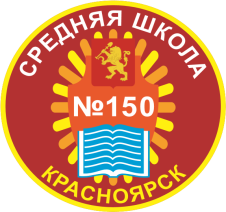 МУНИЦИПАЛЬНОЕ АВТОНОМНОЕ ОБЩЕОБРАЗОВАТЕЛЬНОЕ УЧРЕЖДЕНИЕ «СРЕДНЯЯ ШКОЛА № 150»660077, г. Красноярск, ул. Алексеева, 95 тел.8(391)276-05-56, E-mail: shkola150@yandex.ruСОГЛАСОВАНОМетодическим советомПротокол №____от 1.09.2021 г.УТВЕРЖДАЮ:Директор школы____Л.В. Коматкова              Приказ №   от 1 сентября 2021 г.Количество часовКоличество часовКоличество часовКоличество часовКоличество часовКоличество часовФормы контроля№урокаНаименование разделов и темНаименование разделов и темТеорияТеорияПрактикаПрактикаИТОГОИТОГОФормы контроля1«Удивительная снежинка»Работа с линейкой«Удивительная снежинка»Работа с линейкой0,50,50,50,511Практическая работа с линейкой.2Крестики-ноликиКрестики-нолики0,50,50,50,511 Игры«Крестики-нолики».   «Волшебнаяпалочка», «Лучший лодочник»3Математические игрыМатематические игры0,50,50,50,511Игра «Русское лото».4Прятки с фигурамиПрятки с фигурами0,50,50,50,511Решение задач на деление заданной фигуры на равные части.5Секреты задач  Секреты задач  0,50,50,50,511Задачи в стихах.6Задачи в стихах Задачи в стихах 0,50,50,50,511Задачи в стихах.7«Спичечный» конструктор«Спичечный» конструктор0,50,50,50,511Построение конструкции по заданному образцу8Геометрический калейдоскопГеометрический калейдоскоп0,50,50,50,511Конструирование многоугольников из заданных элементов9Числовые головоломки Числовые головоломки 0,50,50,50,511Заполнение числового кроссворда (судоку)10«Шаг в будущее»«Шаг в будущее»0,50,50,50,511Игры: «Волшебная палочка», «Лучший лодочник», «Чья сумма больше?».11Геометрия вокруг насГеометрия вокруг нас0,50,50,50,511Решение задач12Путешествие точкиПутешествие точки0,50,50,50,511Самостоятельная работа. Построение собственного рисунка и описание его шагов.13 «Шаг в будущее»   «Шаг в будущее»  0,50,50,50,511Игры: «Волшебная палочка», «Лучший лодочник», «Чья сумма больше?», «Гонки с зонтиками»14Тайны окружностиТайны окружности0,50,50,50,511Самостоятельная работа. Составление (вычерчивание) орнамента с использованием циркуля15«Осенний серпантин»«Осенний серпантин»0,50,50,50,511Вычисления в группах16Математические игрыМатематические игры0,50,50,50,511Построение математических пирамид17 «Часы нас будят по утрам…» «Часы нас будят по утрам…»11Групповая работа. Определение времени по часам с точностью до часа18Геометрический калейдоскопГеометрический калейдоскоп0,50,50,50,511Самостоятельная работа. Задания на разрезание и составление фигур.19ГоловоломкиГоловоломки0,50,50,50,511Расшифровка закодированных слов20Секреты задачСекреты задач0,50,50,50,511Решение задач. Нестандартные задачи.21 «Что скрывает сорока?»    «Что скрывает сорока?»   0,50,50,50,511Решение и составление ребусов22Интеллектуальная разминкаИнтеллектуальная разминка0,50,50,50,511математические головоломки23Дважды два — четыреДважды два — четыре0,50,50,50,511Игра «Говорящая таблица умножения»24Дважды два — четыреДважды два — четыре0,50,50,50,511Игра «Не собьюсь»25Дважды два — четыреДважды два — четыре0,50,50,50,511Игра «Математическое домино».26В царстве смекалкиВ царстве смекалки0,50,50,50,511выпуск математической газеты (работа в группах).27Интеллектуальная разминкаИнтеллектуальная разминка0,50,50,50,511занимательные задачи (работа в группах).28Интеллектуальная разминкаИнтеллектуальная разминка0,50,50,50,511математические головоломки29Составь квадратСоставь квадрат0,50,50,50,511Задания на составление прямоугольников (квадратов) из заданных частей.30Математическая эстафетаМатематическая эстафета0,50,50,50,511Математические игры31Энциклопедия математических развлеченийЭнциклопедия математических развлечений0,50,50,50,511Решение нестандартных задачи.32Энциклопедия математических развлеченийЭнциклопедия математических развлечений0,50,50,50,511Решениенестандартных задачи.33 Обобщение изученного Обобщение изученного0,50,50,50,511математический КВН34Интеллектуальная разминка0,50,50,50,511Решение олимпиадных задачРешение олимпиадных задач35 «Числовой» конструктор 0,50,50,50,511Групповая работа.Составление трёхзначных чисел с помощью комплектов карточек с числамиГрупповая работа.Составление трёхзначных чисел с помощью комплектов карточек с числами36Геометрия вокруг нас0,50,50,50,511Конструирование многоугольников из одинаковых треугольниковКонструирование многоугольников из одинаковых треугольников37Волшебные переливания0,50,50,50,511Задачи на переливание.Задачи на переливание.38В царстве смекалки0,50,50,50,511Решение нестандартных задач (на «отношения»)Решение нестандартных задач (на «отношения»)39В царстве смекалки0,50,50,50,511выпуск математической газеты (работа в группах)выпуск математической газеты (работа в группах)40 «Шаг в будущее»0,50,50,50,511Игры: «Крестики-нолики на бесконечной доске», «Морской бой»Игры: «Крестики-нолики на бесконечной доске», «Морской бой»41«Спичечный» конструктор0,50,50,50,511Построение конструкции по заданному образцу.Построение конструкции по заданному образцу.42Числовые головоломки0,50,50,50,511Решение и составление ребусовРешение и составление ребусов43Числовые головоломки0,50,50,50,511Заполнение числового кроссворда (судоку).Заполнение числового кроссворда (судоку).44Интеллектуальная разминка0,50,50,50,511математические головоломкиматематические головоломки45Математические фокусы0,50,50,50,511Групповая работа. Порядок выполнения действий в числовых выраженияхГрупповая работа. Порядок выполнения действий в числовых выражениях46Математические игры 0,50,50,50,511Игры: «Волшебная палочка»,«Лучший лодочник», «Чья сумма больше?», «Гонки с зонтиками»Игры: «Волшебная палочка»,«Лучший лодочник», «Чья сумма больше?», «Гонки с зонтиками»47Секреты чисел0,50,50,50,511Числовой палиндромЧисловой палиндром48Математическая копилка0,50,50,50,511Групповая работа. Составление сборника числового материала, взятого из жизни (газеты, детские журналы), для составления задач.Групповая работа. Составление сборника числового материала, взятого из жизни (газеты, детские журналы), для составления задач.49Математическое путешествие0,50,50,50,511Вычисления в группахВычисления в группах50Выбери маршрут0,50,50,50,511Самостоятельная работа. Составление карты путешествияСамостоятельная работа. Составление карты путешествия51Числовые головоломки0,50,50,50,511Решение и составление ребусовРешение и составление ребусов52В царстве смекалки0,50,50,50,511Сбор информации и выпуск математической газеты (работа в группах).Сбор информации и выпуск математической газеты (работа в группах).53В царстве смекалки0,50,50,50,511Сбор информации и выпуск математической газеты (работа в группах).Сбор информации и выпуск математической газеты (работа в группах).54Мир занимательных задач.0,50,50,50,511Групповая работа. Задачи со многими возможными решениямиГрупповая работа. Задачи со многими возможными решениями55Мир занимательных задач.0,50,50,50,511Групповая работа. Задачи со многими возможными решениямиГрупповая работа. Задачи со многими возможными решениями56Геометрический калейдоскоп0,50,50,50,511Конструирование многоугольников из заданных элементовКонструирование многоугольников из заданных элементов57Интеллектуальная разминка0,50,50,50,511Игра: Математические конструкторыИгра: Математические конструкторы58Разверни листок0,50,50,50,511Самостоятельная работа.Задачи и задания на развитие пространственных представлений.Самостоятельная работа.Задачи и задания на развитие пространственных представлений.59От секунды до столетия0,50,50,50,511Беседа. Цена одной минутыБеседа. Цена одной минуты60Конкурс смекалки0,50,50,50,511Задачи в стихах. Задачи-шутки. Задачи-смекалки.Задачи в стихах. Задачи-шутки. Задачи-смекалки.61Это было в старину0,50,50,50,511Решение старинных задач.Решение старинных задач.62Математические фокусы0,50,50,50,511Поиск «спрятанных» цифр в записи решенияПоиск «спрятанных» цифр в записи решения63Энциклопедия математических развлечений0,50,50,50,511Составление сборника занимательных заданийСоставление сборника занимательных заданий64Обобщение изученного.0,50,50,50,511математический КВНматематический КВНИТОГО:323232326464Название учебного раздела (учебной темы)Название и форма методического материалаРаздел 1. Математика – это интереснокартинные и картинно-динамические (компьютерные презентации, слайды); смешанные (видеозаписи, учебные кинофильмы и т.д.);дидактические пособия (кубики (игральные) с точками или цифрами; комплекты карточек с числами; «Математический веер» с цифрами и знаками; математические настольные игры (игра «Русское лото» (числа от 1 до 100), «Математическое домино» (все случаи таблицы умножения), математические пирамиды «Сложение в пределах 10; 20; 100», «Вычитание в пределах 10; 20; 100», «Умножение», «Деление» и др.); учебники и учебные пособия (тематические подборки по истории предмета, развитию общего кругозора ребенка и т.д.)Раздел 2. Геометрическая мозаикакартинные и картинно-динамические (компьютерные презентации, слайды); смешанные (видеозаписи, учебные кинофильмы и т.д.); дидактические пособия (карточки, рабочие тетради, раздаточный материал; набор «Геометрические тела»)Раздел 3. Мир занимательных задачкартинные и картинно-динамические (компьютерные презентации, слайды); смешанные (видеозаписи, учебные кинофильмы и т.д.); дидактические пособия (кубики (игральные) с точками или цифрами; комплекты карточек с числами; «Математический веер» с цифрами и знаками; математические настольные игры (игра «Русское лото» (числа от 1 до 100), «Математическое домино» (все случаи таблицы умножения), математические пирамиды «Сложение в пределах 10; 20; 100», «Вычитание в пределах 10; 20; 100», «Умножение», «Деление» и др.); учебники и учебные пособия (тематические подборки по истории предмета, развитию общего кругозора ребенка и т.д.)